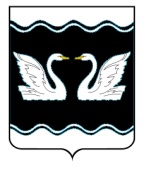 АДМИНИСТРАЦИЯ ПРОЛЕТАРСКОГО СЕЛЬСКОГО ПОСЕЛЕНИЯ КОРЕНОВСКОГО РАЙОНАПОСТАНОВЛЕНИЕот  00.06.2019                                                                                                                            № 000хутор Бабиче-КореновскийОб утверждении положения о выдаче разрешения на выполнение авиационных работ, парашютных прыжков, демонстрационных полетов воздушных судов, полетов беспилотных летательных аппаратов, подъемов привязанных аэростатов над территорией Пролетарского сельского поселения Кореновского района, посадки (взлета) на расположенные в границах Пролетарского сельского поселения Кореновского района площадки, сведения о которых не опубликованы в документах аэронавигационной информацииВ соответствии с пунктом 49 Федеральных правил использования воздушного пространства Российской Федерации, утвержденных постановлением Правительства Российской Федерации от 11 марта 2010 года №138, пунктом 40.5 Федеральных авиационных правил «Организация планирования использования воздушного пространства Российской Федерации», утвержденных приказом Минтранса России от 16 января 2012 года № 6, Уставом Пролетарского сельского поселения Кореновского района, администрация Пролетарского сельского поселения Кореновского района            п о с т а н о в л я е т:1. Утвердить:1.1. положение о выдаче разрешения на выполнение авиационных работ, парашютных прыжков, демонстрационных полетов воздушных судов, полетов беспилотных летательных аппаратов, подъемов привязных аэростатов над территорией Пролетарского сельского поселения Кореновского района, посадки          (взлета) на расположенные в границах Пролетарского сельского поселения Кореновского района площадки, сведения о которых не опубликованы в документах аэронавигационной информации (приложение №1);1.2. форму заявления о выдаче разрешения на выполнение авиационных работ, парашютных прыжков, демонстрационных полетов воздушных судов, полетов беспилотных летательных аппаратов, подъемов привязных аэростатов над территорией Пролетарского сельского поселения Кореновского района, посадки (взлета) на расположенные в границах Пролетарского сельского поселения Кореновского района, площадки, сведения о которых не опубликованы в документах аэронавигационной информации (приложение       № 2);1.3. форму разрешения на выполнение авиационных работ, парашютных прыжков, демонстрационных полетов воздушных судов, полетов беспилотных летательных аппаратов, подъемов привязных аэростатов над территорией Пролетарского сельского поселения Кореновского района, посадки (взлета) на расположенные в границах Пролетарского сельского поселения Кореновского района площадки, сведения о которых не опубликованы в документах аэронавигационной информации (приложение № 3);1.4. форму решения об отказе в выдаче разрешения на выполнение авиационных работ, парашютных прыжков, демонстрационных полетов воздушны; судов, полетов беспилотных летательных аппаратов, подъемов привязных аэростатов над территорией Пролетарского сельского поселения Кореновского района, посадки (взлета) на расположенные в границах Пролетарского сельского поселения Кореновского района площадки, сведения о которых не опубликованы в документах аэронавигационной информации (приложение № 4).2. Общему отделу администрации Пролетарского сельского поселения Кореновского района (Качан) обнародовать настоящее постановление в установленных местах и разместить его на официальном сайте органов местного самоуправления Пролетарского сельского поселения Кореновского района в сети «Интернет».3. Постановление вступает в силу после его официального обнародования.ГлаваПролетарского сельского поселения Кореновского района                                                                    М.И. ШкарупеловаПРИЛОЖЕНИЕ № 1УТВЕРЖДЕНОпостановлением администрацииПролетарского сельского поселенияКореновского районаот 00.00.2019 года  № 00ПОЛОЖЕНИЕо выдаче разрешения на выполнение авиационных работ, парашютных прыжков, демонстрационных полетов воздушных судов, полетов беспилотных летательных аппаратов, подъемов привязных аэростатов над территорией Пролетарского сельского поселения Кореновского района, посадки (взлета) на расположенные в границах Пролетарского сельского поселения Кореновского района площадки, сведения о которых не опубликованы в документах аэронавигационной информацииРаздел I. Общие положения1.1. Настоящее Положение определяет порядок выдачи разрешения на выполнение; авиационных работ, парашютных прыжков, демонстрационных полетов воздушных судов, полетов беспилотных летательных аппаратов, подъемов привязных аэростатов над территорией Пролетарского сельского поселения Кореновского района, посадки (взлета) на расположенные в границах Пролетарского сельского поселения Кореновского района площадки, сведения о которых не опубликованы в документах аэронавигационной информации (далее -разрешение).Раздел II. Порядок выдачи разрешения2.1. Для получения разрешения юридические, физические лица, в том числе индивидуальные предприниматели или их уполномоченные представители (далее - заявитель) в срок не позднее чем за 15 рабочих дней до дня планируемого выполнения авиационных работ, парашютных прыжков, демонстрационных полетов воздушных судов, полетов беспилотных летательных аппаратов, подъемов привязных аэростатов над территорией Пролетарского сельского поселения Кореновского района, посадки (взлета) на расположенных в границах Пролетарского сельского поселения Кореновского района площадки, сведения о которых не опубликованы в документах аэронавигационной информации, направляют администрацию Пролетарского сельского поселения Кореновского района заявление о выдаче разрешения по форме, утвержденной  приложением №2 к настоящему постановлению.Прием заявлений, выдача разрешения или решения об отказе в выдаче разрешения осуществляется администрацией Пролетарского сельского поселения Кореновского района) (далее - Уполномоченный орган) по адресу: Краснодарский край, Кореновский район, х. Бабиче-Кореновский, ул. Мира,        № 76.2.2. К заявлению прилагаются следующие документы:1) копии документа, удостоверяющего личность заявителя (если заявителем является физическое лицо, в том числе индивидуальный предприниматель);2) копия документа, подтверждающего полномочия лица на осуществление действий от имени заявителя (в случае обращения представителя заявителя);3) копия правоустанавливающего документа на воздушное судно либо выписка из Единого государственного реестра прав на воздушные суда и сделок с ними;4) копия договора обязательного страхования ответственности владельца воздушного судна перед третьими лицами в соответствии с Воздушным кодексом Российской Федерации или полис (сертификат) к данному договору.2.2.1. Предоставление документов, указанных в подпунктах 3-4 пункта 2.2 раздела II настоящего Положения, не требуется, если заявитель является обладателем сертификата эксплуатанта, выданного в соответствии с требованиями Приказа Минтранса России от 13.08.2015 № 246                                    «Об утверждении Федеральных авиационных правил «Требования к юридическим лицам, индивидуальным предпринимателям, осуществляющим коммерческие воздушные перевозки. Форма и порядок выдачи документа, подтверждающего соответствие юридических лиц, индивидуальных предпринимателей, осуществляющих коммерческие воздушные перевозки, требованиям федеральных авиационных правил». Заявитель предоставляет копию сертификат эксплуатанта.2.2.2. Предоставление документов, указанных в подпунктах 3-4 пункта 2.2 раздела II настоящего Положения, не требуется, если заявитель относится к государственной авиации. Заявитель предоставляет документ, подтверждающий годность заявленного государственного воздушного судна к эксплуатации (выписка из формуляра воздушного судна с записью о годности к эксплуатации).2.2.3. Предоставление документов, указанных в подпунктах 3 - 4 пункта 2.2 раздела II настоящего Положения, не требуется при выполнении работ на сверхлегком пилотируемом гражданском воздушном судне с массой конструкции  и менее и при выполнении полетов беспилотного летательного аппарата с максимальной взлетной массой  и менее. Заявитель предоставляет копию документа, подтверждающего технические характеристики воздушного судна (паспорт, формуляр или руководство пользователя воздушного судна с указанием его максимальной взлетной массы (массы конструкции).2.3. Заявление регистрируется Уполномоченным органом в день его поступления.2.4. Заявление рассматривается Уполномоченным органом в течение 5 рабочих ней со дня регистрации в Уполномоченном органе.2.5. Решение об отказе в выдаче разрешения принимается по следующим основаниям:1) заявителем не представлены документы, указанные в пункте 2.2 раздела II, подпункта 2.2.1, 2.2.2, 2.2.3 пункта 2.2 раздела II настоящего Положения;2) заявление о выдаче разрешения оформлено с нарушением требований настоящего Положения либо направлено в Уполномоченный орган с нарушением сроков, указанных в пункте 2.1 раздела II настоящего Положения.2.6. При отсутствии оснований, предусмотренных пунктом 2.5 раздела II настоящего Положения, принимается решение о выдаче разрешения.2.7. Решение о выдаче разрешения или об отказе в выдаче разрешения принимается руководителем Уполномоченного органа, либо лицом, исполняющим его обязанности, по основаниям, установленным в пунктах 2.5 и 2,6 раздела Б настоящего Положения.Разрешение или решение об отказе в выдаче разрешения подписывается руководителем Уполномоченного органа либо лицом, исполняющим его обязанности.Указанные разрешение или решение об отказе в выдаче разрешения выдаются заявителю способом, указанным в заявлении, не позднее 7 рабочих дней со дня его регистрации в Уполномоченном органе.Глава Пролетарского сельского поселения Кореновского района                                                                   М.И. ШкарупеловаПРИЛОЖЕНИЕ № 2УТВЕРЖДЕНАпостановлением администрацииПролетарского сельского поселенияКореновского районаот 00.00.2019 года  № 00Главе Пролетарского сельского поселения Кореновского района__________________(Ф.И.О. главы)от _________________________________________________________________ (наименование юридического лица; фамилия, имя, отчество физического лица)__________________________________ __________________________________ (адрес места нахождения/жительства)телефон: ________ , факс ___________эл. почта:_________________________Заявлениео выдаче разрешения на выполнение авиационных работ, парашютных прыжков, демонстрационных полетов воздушных судов, полетов беспилотных летательных аппаратов, подъемов привязных аэростатов над территорией Пролетарского сельского поселения Кореновского района посадки (взлета) на расположенные в границах Пролетарского сельского поселения Кореновского района площадки, сведения о которых не опубликованы в документах аэронавигационной информацииПрошу выдать разрешение на выполнение над территорией Пролетарского сельского поселения Кореновского района ___________________________________________________________________________________________________ (авиационных работ, парашютных прыжков, подъема привязных аэростате , демонстрационных полетов, полетов беспилотного летательного аппарата, посадки (взлета) на площадку)с целью:________________________________________________________________________________________________________________________________________на воздушном судне:________________________________________________________________________________________________________________________________________ (указать количество и тип воздушных судов, государственный регистрационный (опознавательный) знак воздушного судна (если известно заранее) место использования воздушного пространства (посадки (взлета)):________________________________________________________________________________________________________________________________________ (район проведения авиационных работ, демонстрационных полетов, посадочные площадки, площадки приземления парашютистов, место подъема привязного аэростата, полетов беспилотного летательного аппарата)срок использования воздушного пространства:дата начала использования: ___________________________________________,дата окончания использования: ________________________________________,время использования воздушного пространства (посадки (взлета)):____________________________________________________________________ (планируемое время начала и окончания использования воздушного пространства)Разрешение или решение об отказе в выдаче разрешения прошу выдать: лично / направить по электронной почте / направить почтовым отправлением (нужное : подчеркнуть).Приложение:____________________________________________________________________ ____________________________________________________________________ ____________________________________________________________________ (документы, прилагаемые к заявлению)«____»___________20__г.			 (подпись, расшифровка подписи)Глава Пролетарского сельского поселения Кореновского района                                                                    М.И. ШкарупеловаПРИЛОЖЕНИЕ № 3УТВЕРЖДЕНАпостановлением администрацииПролетарского сельского поселенияКореновского районаот 00.00.2019 года  № 00Разрешение на выполнение авиационных работ, парашютных прыжков,демонстрационных полетов воздушных судов, полетов беспилотных летательных аппаратов, подъемов привязных аэростатов над территорией Пролетарского сельского поселения Кореновского района, посадки (взлета)на расположенные в границах Пролетарского сельского поселения Кореновского района площадки, сведения о которых не опубликованы в документах аэронавигационной информации (нужное подчеркнуть)Рассмотрев Ваше заявление от «___» _____________ 20__ г., администрация Пролетарского сельского поселения Кореновского района в соответствии с пунктом 49 Федеральных правил использования воздушного пространства Российской Федерации, Утвержденных Постановлением Правительства Российской Федерации от 11 марта 2010 года № 138, пунктом 40.5 Федеральных авиационных правил «Организация планирования использования воздушного пространства Российской Федерации», утвержденных приказом Минтранса России от 16 января 2012 года № 6, разрешает:________________________________________________________________________________________________________________________________________(наименование юридического лица; фамилия, имя, отчество физического лица) адрес места нахождения (жительства):________________________________________________________________________________________________________________________________________выполнение _________________________________ над территорией Пролетарского сельского поселения Кореновского района с целью:________________________________________________________________________________________________________________________________________(цель проведения запрашиваемого вида деятельности)на воздушном судне (воздушных судах):________________________________________________________________________________________________________________________________________(указать количество и тип воздушных судов)государственный регистрационный (опознавательный знак(и):________________________________________________________________________________________________________________________________________ (указать, если заранее известно)место использования воздушного пространства (посадки (взлета)):________________________________________________________________________________________________________________________________________(район проведения авиационных работ, демонстрационных полетов, беспилотного летательного аппарата, посадочные площадки, площадки приземления парашютистов, место подъема привязного аэростата)Сроки использования воздушного прост; листва над территорией Пролетарского сельского поселения Кореновского района: ____________________________________________________________________________________________________________________________________________________________________________________________________________(дата (даты) и временной интервал проведения запрашиваемого видадеятельности)____________________________________/Ф.И.О. должность подписывающего/ (подпись)Глава Пролетарского сельского поселения Кореновского района                                                                  М.И. ШкарупеловаПРИЛОЖЕНИЕ № 4УТВЕРЖДЕНАпостановлением администрацииПролетарского сельского поселенияКореновского районаот 00.00.2019 года  № 00	Решениеоб отказе в выдаче разрешения на выполнение авиационных работ, парашютных прыжков, демонстрационных полетов воздушных судов, полетов беспилотных летательных аппаратов, подъемов привязных аэростатов над территорией Пролетарского сельского поселения Кореновского района, посадки (взлета) на расположенные в границах Пролетарского сельского поселения Кореновского района площадки, сведения о которых не опубликованы в документах аэронавигационной информацииРассмотрев Ваше заявление от «___» __________ 20___ г., администрация Пролетарского сельского поселения Кореновского района в соответствии с пунктом 49 Федеральных правил использования воздушного пространства Российской Федерации, утвержденных Постановлением Правительства Российской Федерации от 11.марта.2010 года № 138, пунктом 40.5 Федеральных авиационных правил «Организация планирования использования воздушного пространства Российской Федерации», утвержденных приказом Минтранса России от 16 января 2012 года № 6, отказывает в выдаче________________________________________________________________________________________________________________________________________(наименование юридического лица, фамилия, имя, отчество физического лица)адрес места нахождения (жительства):________________________________________________________________________________________________________________________________________разрешения на выполнение авиационных работ парашютных прыжков, демонстрационных полетов воздушных судов, полетов беспилотных летательных аппаратов), подъемов привязных аэростатов над территорией Пролетарского сельского поселения Кореновского района, посадки (взлета) на расположенные в границах Пролетарского сельского поселения Кореновского района площадки в связи с:____________________________________________________________________________________________________________________________________________________________________________________________________________(основания для отказа, в соответствии с п. 2.5 Приложения №1 к постановлению)____________________________________/Ф.И.О. должность подписывающего/ (подпись)Глава Пролетарского сельского поселения Кореновского района                                                                   М.И. Шкарупелова